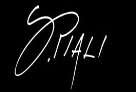 Comunicato StampaSPIRAGLI DI LUCE, L’ARTE DEL MAESTRO STEFANO PIALIPER PORTARE LA SUA MARINO FUORI DAL BUIO DELLA PANDEMIASarà inaugurata il prossimo venerdì 4 giugno 2021 alle ore 18,00 presso il Museo Civico “Umberto Mastroianni” di Marino (Roma) la mostra personale del Maestro Stefano Piali dal titolo Spiragli di luce.Si tratta del primo grande evento che la Città di Marino torna a proporre in uscita dal lungo e grave periodo pandemico.Oltre trenta saranno le produzioni che costituiranno il percorso proposto dall’artista. Opere imponenti: marmi, bronzi e quadri dalle dimensioni significative (saranno esposti anche alcuni trittici) e dalle tematiche tutte evocative di ricerca e movimento.Al vernissage, al quale sarà presente l’Artista, interverranno il sindaco di Marino, Carlo Colizza, il presidente del Consiglio comunale, Gabriele Sante Narcisi, il direttore del Museo Civico, dottor Alessandro Bedetti, la presidente dell’Accademia Castrimeniense, associazione di artisti marinesi, la pittrice Marina Funghi e i critici Gabriele Simongini e Franco Campegiani, autori di testi molto partecipi e appassionati, tutti presenti nel catalogo di presentazione dell’esposizione.Stefano Piali torna con una mostra personale nella città in cui vive da oltre quarant’anni dopo la sua prima, risalente al 1983 e la partecipazione a numerosi momenti topici dal punto di vista culturale per il territorio dei Castelli Romani, ultimo tra i quali – prima della mostra oggetto della presente nota – il progetto Dante e il percorso del desiderio, in occasione del settimo centenario della scomparsa del Sommo Poeta, per cui Piali ha prestato un suo profilo d’artista dell’Alighieri.“E’ un grande onore e un’emozione sincera per me tornare a Marino, in questa fase storico-sociale-culturale complessa ad esporre con una mostra personale che sarà di fatto il manifesto della riapertura al mondo della Città di Marino” fa sapere Piali.“Non casualmente abbiamo scelto un titolo che indica spiragli di luce. Raggi luminosi che spero potranno illuminare il museo e i gentili visitatori che vorranno raggiungerci e osservare, riflettere sulle numerose tematiche e visioni che ho voluto proporre” aggiunge il Maestro.“Ringrazio sentitamente l’Amministrazione comunale, il sindaco Colizza e il presidente del Consiglio comunale in particolar modo per aver creduto con tenacia nella organizzazione dell’evento che andiamo a inaugurare. Si tratta di una sfida e di un richiamo dopo un anno e mezzo di chiusura. E’ l’Arte che invita a tornare nel mondo e nella società, meravigliosi pur nel loro innato coacervo di complessità che, con molta umiltà, ma anche molto impegno ogni artista si trova dinanzi agli occhi e, ognuno valorizzando la propria visuale, tende a rappresentare” conclude Piali.CENNI BIOGRAFICI DELL’ARTISTA - Pittore e scultore, Stefano Piali nasce a Roma il 28 gennaio 1956, già dall’adolescenza manifesta l’esigenza di esprimersi attraverso il disegno e la pittura. Frequenta dapprima il Liceo Artistico di via Ripetta, nel 1978 si diploma presso l’Accademia di Belle Arti di Roma, dove approfondisce le tecniche della scultura sotto la guida del maestro Pericle Fazzini. Sceglie di vivere a Marino, dove ha insegnato per molti anni e tuttora insegna nella sezione di discipline plastiche presso l’Istituto d'Arte, oggi liceo artistico, "Paolo Mercuri".Ispirandosi da sempre ai grandi maestri del passato, Michelangelo, Caravaggio, Tiepolo e Dalì, formerà una spiccata personalità artistica ed una propria identità espressiva. L’artista dialoga con le diverse materie espressive spaziando dal marmo, al bronzo, all’argilla, alle resine, per passare alle tecniche pittoriche con altrettanta naturalezza. Dai primi lavori emergono le tematiche su cui si concentra l’interesse e la riflessione dell’artista. La metamorfosi, il movimento e il volo, eroi centauri e cavalieri, sono i protagonisti di un viaggio nell’inconscio, di un cammino verso l’infinito alla ricerca di nuove dimensioni.ORARI D’APERTURA - La mostra resterà allestita fino al 27 giugno e resterà aperta il sabato e la domenica dalle 10 alle 13 e dalle 16 alle 19,30. Nei giorni di martedì, giovedì e venerdì dalle 16 alle 19,30.Marino, 28 Maggio 2021